Buckeye Shepherd’s Symposium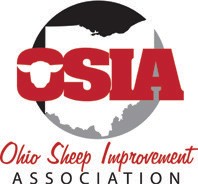 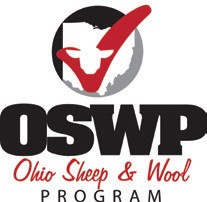 Friday, Dec. 4, 20202:00-5:00 p.m. Zoom Webinar 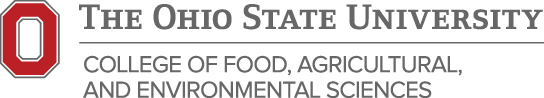 Event Schedule2:00 p.m. 	Webinar Welcome2:05 p.m. 	Feed Processing, Digestive Upset, and Observations During Feeding    	Dr. Francis Fluharty- Animal Science Professor and Department Head, University of Georgia2:45 p.m.	Ohio State Fair Inside Look at Lamb Carcass Evaluation		Tim Barnes- OSU Extension, Ohio Ag Net, Ohio Country Journal, & Studio 1492:50 p.m.	Break3:00 p.m.	Feeding Wet Forages- Considerations for Sheep		Garth Ruff- OSU Extension Beef Cattle Field Specialist3:40 p.m.	Ohio State University Sheep Research Video Update		Brady Campbell- Ph.D. Student | Program Coordinator & Christine Gelley- OSU Extension 3:55 p.m.	Break4:00 p.m.	Minerals and Vitamins for the Ewe Flock	Dr. Francis Fluharty- Animal Science Professor and Department Head, University of Georgia4:55 p.m.	Closing Statements5:00 p.m.	Webinar ConcludesRegister online for no cost to receive the webinar connection information through email.Visit https://go.osu.edu/ohiosheep to register!Additional Events Following5:00-5:30 p.m.	OSIA Annual Meeting and Election7:30 p.m.	Virtual Shepherds’ Social Hour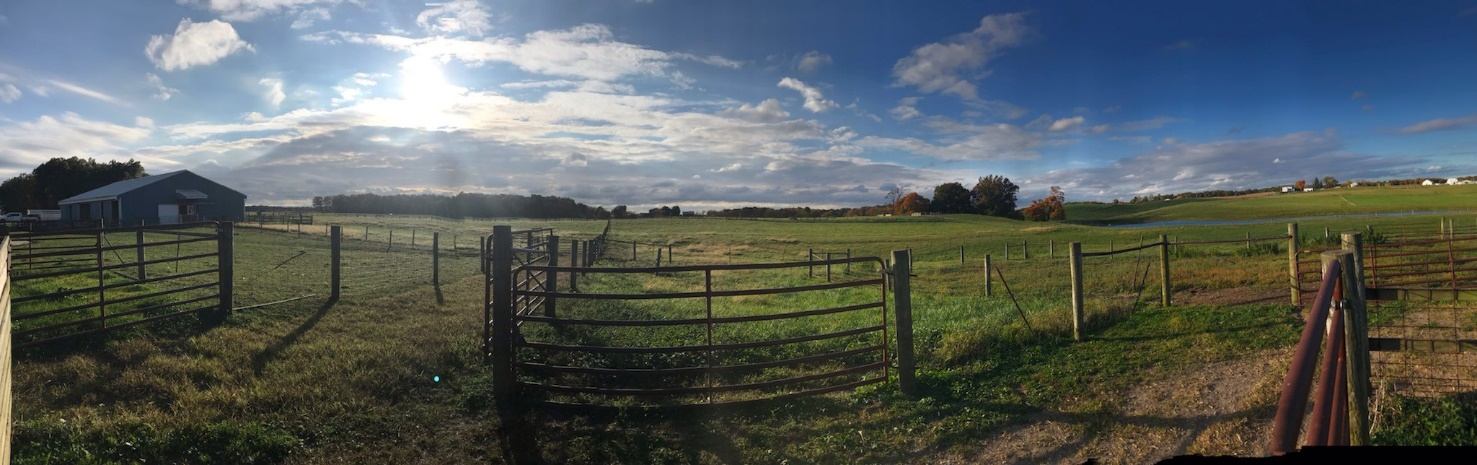 